Музыкальное развлечение для детей с родителями в подготовительной группе «Угадай мелодию»Цель: Активизировать интерес у родителей к познавательному процессу в образовательной области «Музыка» , вызвать радостное настроение от совместного досуга.
Задачи: Образовательные: расширить знания о детских, народных, современных песнях и мелодиях, формировать чувство любви к музыке, проявлять интерес.
Развивающие: развивать музыкальный слух, музыкальную память у детей,
 выявить музыкальные предпочтения и интеллектуальные способности взрослых и детей в рамках развлекательной музыкальной игры.Воспитательные: способствовать доброжелательному отношению друг к другу в соревновательных ситуациях, чувству коллективизма.
Оборудование: музыкальный центр, ноутбук, колонки, столы для команд, стол для жюри, колокольчики для каждой команды, вырезанные из бумаги нотки, категории, призы.
Оформление зала: шары, цветы, открытки, сделанные руками детей.
Место проведения: музыкальный зал.Ход развлечениеВедущий: Здравствуйте, дорогие гости и участники нашей игры! Дорогие ребята и родители! Сегодня мы с вами собрались, чтобы провести конкурс знатоков песен. 
В нашем поселке нет театра и кино и очень немного мест, где можно было бы отдохнуть после трудового дня, поразвлечься, приобрести новых друзей. Сегодня мы предлагаем сыграть в интересную, увлекательную игру «Угадай мелодию». Эта игра посвящается хорошему празднику Дню Матери, который мы отмечаем в конце ноября. В нашей игре принимают участие команды (мамы с детьми). 

Давайте познакомимся и поприветствуем наши команды:
* команда «Гармошки» …………….
* команда «Балалайки» ………….
* команда «Гитары» ………….
Знакомство с жюри . 
Ведущий: Вот и познакомились, а сейчас я познакомлю вас с правилами игры. Игра состоит из 4 туров и супер-игры. 

1 тур: четыре номинации, в каждой номинации четыре ноты. Ваша задача отгадать прозвучавшую мелодию. Кто первый узнал мелодию, звонит в колокольчик. Если угадали мелодию неверно – команда пропускает 2 мелодии. Жюри следит за тем, кто первый позвенел колокольчиком. За правильно угаданную мелодию команда получает ноту. За каждый правильный ответ присуждается 1 очко. В конце игры жюри подведет итоги и мы узнаем какая команда набрала больше всего очков и победила.

Ведущий: Прежде чем начать игру, давайте поздравим наших мам. 1 р: Осень на дворе давно,По утрам уже темно.С каждым днем все холоднейИ зима уж у дверей.Только есть в календаре,День известный детворе.С нетерпеньем его ждут,Знают -  гости к ним придут.2р: Вместе с осенью все детиМилым мамам шлют привет,«Мама» – слово дорогое,В слове том тепло и свет.3р: Им желаем только счастья,Чтоб спокойно на душе,Чтоб ушли с души ненастья,Молодеть и хорошеть!4р: Желаем быть такими, как и прежде,Но только чуть повеселей.Желаем, чтоб сбылись надежды ваши,Как можно раньше и быстрей.5р: Чтоб повседневные заботы,С лица улыбки не сгоняли.Чтоб приходили вы с работы,Без тени грусти и печали.ПЕСНЯ «ОДНО ЕСТЬ СЛОВО НА ПЛАНЕТЕ» 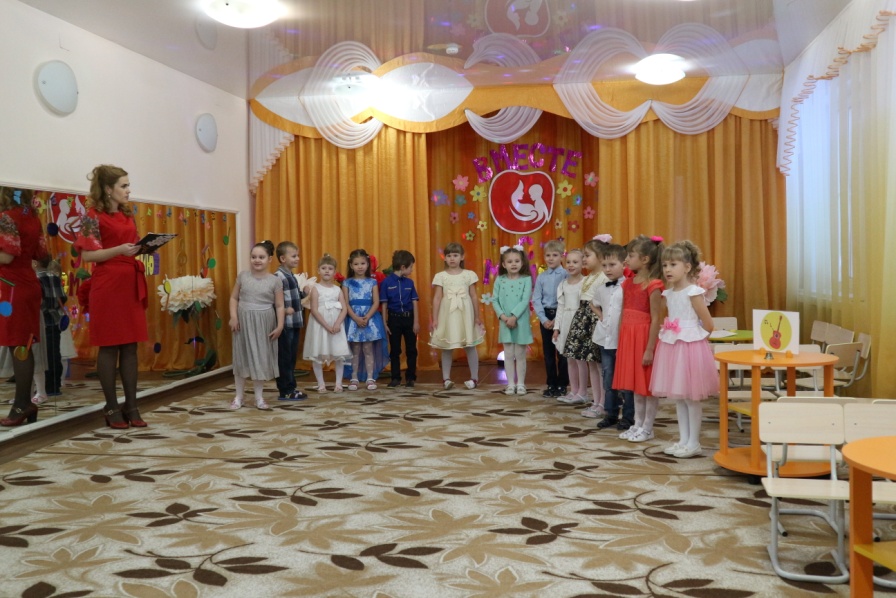 Ведущий: Ну вот, теперь я вижу, вы все в хорошем настроении: на лицах появились улыбки, значит пора начинать игру. Будьте внимательны, я объявляю 1 тур! Внимание! Игра начинается!

1 тур Звучат фонограммы мелодий.
1 номинация «Русские нар. мелодии»
- Калинка
- Московская кадриль 
- Барыня
- Ах, вы сени 
2 номинация «Мелодии о животных»
- Танец утят
- Кузнечик
- Песенка Львенка и Черепахи
- Два веселых гуся
3 номинация «Мульти-пульти»
- Песенка Крокодила Гены
- Простоквашино
- Улыбка
- Маша и медведь
4 номинация «Праздники»
- Листики- кораблики
- Новый год»
- День победы
- До свиданья детский сад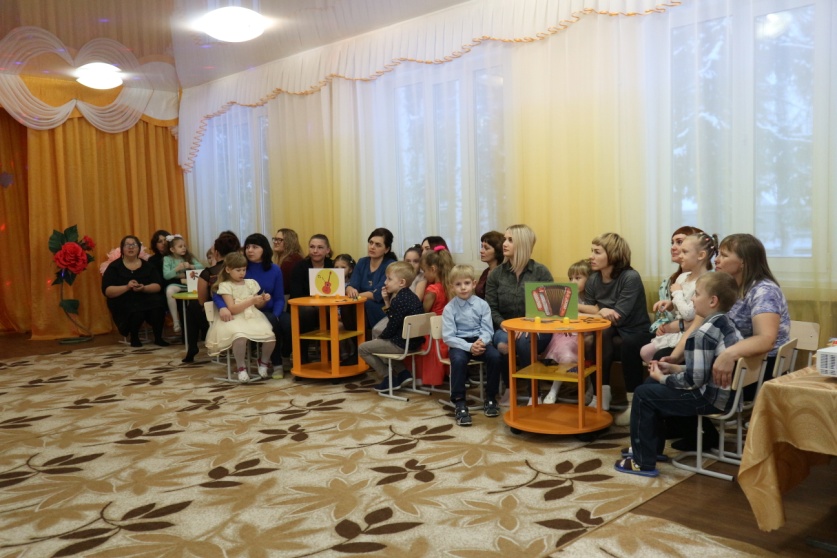 
Игра продолжается пока все мелодии не будут разгаданы. 
После 1 тура жюри подводит итоги.
Ведущий предоставляет слово жюри, для объявления результатов 1 тура.

2 тур – теоретический. 
Команды отвечают на музыкальные вопросы. Чья команда быстрее ответит на вопрос, получает дополнительное очко.
Вопросы: 
1 номинация – муз.инструменты
1. Сверху кожа,-снизу кожа
В середине пусто, Деревянные подружки
Пляшут на его макушке,
.( барабан)
2. У нее вся душа нараспашку,
И хоть пуговки есть — не рубашка,
Не индюшка, а надувается,
И не птица, а заливается.
(Гармошка)
3 .За обедом суп едят,
К вечеру «заговорят»
Деревянные девчонки,
Музыкальные сестренки.
Поиграй и ты немножко
На красивых ярких.
(Ложках)
4 Звенит струна, поет она,
И песня всем ее слышна.
Шесть струн играют что угодно,
А инструмент тот вечно модный.
Он никогда не станет старым.
Тот инструмент зовем.
(Гитарой)Вед: Музыкальная пауза. ПЕСНЯ «МИР ПОХОЖ НА ЦВЕТНОЙ ЛУГ»

2 номинация – «Музыкальные эрудиты»
1 Слово, которое объединяет польку, вальс, мазурку, полонез? (танец)
2 Музыкальное произведение с четким ритмом, сопровождающее энергичную ходьбу? 
(марш)
3 Театрализованное представление, где артисты  танцуют, а не говорят? (балет)
4 Театрализованное представление, в котором артисты не говорят,  а поют. (опера)

3 номинация – «Кто, есть кто?»
1 Музыкант, руководящий группой музыкантов? (дирижер)
2 Человек, сочиняющий музыку? (композитор)
3 Кто пишет слова к песне? (поэт)
4 Группа музыкантов, исполняющих музыкальное произведение? (оркестр)

4 номинация – «Разное»
1 Как называются знаки которыми записывают музыку на лист бумаги.(НОТЫ)
2 Из чего состоит песня? (КУПЛЕТ И ПРИПЕВ)
3 Сколько нот в музыке? (СЕМЬ, назвать)
4 Как зовут композитора, который сочинил цикл «Времена года»?( ЧАЙКОВСКИЙ, сколько их)

Жюри подводит итоги 2 тура

Проводится игра «Музыкальные инструменты» (в кругу разложены музыкальные инструменты, на 1 меньше участников, звучит музыка, дети двигаются по кругу, по окончании нужно взять инструмент и назвать его)

3 тур – музыкальные инструментыОпределить по звучанию инструмент, сказать к какой группе относится. ( по очереди)
1 номинация «духовые» -
Саксафон, труба, 
2 номинация – «струнные»
Гитара, скрипка, 
3 номинация – «ударные»
Барабан, бубен
4 номинация – «шумовые»
Маракасы,  трещетки, ВЕД: Музыкальная пауза. ЧАСТУШКИ ДЛЯ МАМЧастушки:1.Оля с мамой поругаласьСела в угол и реветПусть меня обратно аистВ  своем клюве заберет.2.Воду нужно кипятитьЧтоб микробы в ней убитьАх ты, мама хочешь чтобыПил я дохлые микробы.3.Мама, я сломал часыДай мне шоколадаВедь добром всегда на злоОтвечать всем надо.4.В нашем доме приведеньеПод названием никтоОно съело все вареньеИ измазало пальто.5.Каждый год в свою копилкуЯ бросаю по рублюЧтоб купить себе братишкуЦелый год уже коплю.6.Мама смотрит так сердитоЧто я ем без аппетитаБудто вот от этой кашиВсе зависит счастье наше.ВСЕ:Кто в семье послушный самыйНам скажите прямоНу конечно вам ответимЭто наша мама.

Ведущий: Молодцы, слово жюри. 

4 тур: «Кто быстрее» Вед: После подсказки прозвучит несколько нот, нужно угадать эту мелодию. Кто вперед- поднимает ноту.
1 подсказка: Песня о том, как хорошо путешествовать в веселой компании («Веселые путешественники») 
2 подсказка: Исполнитель песни жалуется на то, как нелегко справлять день рождения в одиночку («Песенка Чебурашки»)
3 подсказка: Песня о животном, испугавшимся своего отражения в реке. («Улыбка»)
4 подсказка: Песня о дереве, родившемся в лесу. («В лесу родилась елочка»)

Жюри объявляет итоги.

Ведущий: Впереди – Суперигра, в которой команда за 60 секунд должна отгадать 7 мелодий. 
1 мелодия: «Чунга-чанга»
2 мелодия: «Крылатые качели»
3 мелодия: «Маленькая елочка»
4 мелодия: «День Победы»
5 мелодия: «Кто такие фиксики»
6 мелодия: «Танец маленьких утят»
7 мелодия: «Мама- первое слово»
ВЕД: Наш праздничный конкурс «Угадай мелодию» подошел к концу Слово предоставляется жюри, которое объявит итоги игры. (жюри)Вед: Пусть в делах всегда и всюду
Вам сопутствует успех!
И сегодня, в праздник светлый,
Будьте вы счастливей всех!
С праздником светлым,
С праздником ясным,
С праздником нежным,
Чудесным, прекрасным!Ребенок:Дорогие наши мамы,Мы вас очень, очень любимБудем добрыми расти,И всегда стараться будемХорошо себя вести.А теперь настало время,Наш сюрприз  преподнести.1 –й ребенок: А какой подарок мамеМы подарим в мамин день?Есть для этого немалоФантастических идей…2 – й ребенок: Ведь сюрприз готовить маме -Это очень интересно!Мы замесим тесто в ваннеИли выкупаем тесто.3 – й ребенок: Ну, а я в подарок мамеРазрисую шкаф цветами…Хорошо б и потолок…Жаль, что ростом невысок…4 – й ребенок:Что придумать бы такое? чем бы маму удивить?Может, старые обои снять, а стены побелить?Лучше выкрашу портьеру, А на дверце шифоньераМасляною краскою нарисую сказку я,А потом на удивленье испеку пирог с вареньем.Трудных дел на свете нет! Мне недаром уж 6 лет.Ведущая.Мама вечером придет- сразу в обморок упадет:В красных пятнах вся портьера, а на дверце шифоньера –Поросёнок или ёж, сразу даже не поймёшь;Сверху надпись в рамочке: «Посвящаю мамочке».В кухне коврик из муки, на подносе – угольки,А на лампочке – варенье! То-то будет удивленье!А если серьезно, то наш праздник- это и есть подарок мамам, но дети постарались и приготовили вам вот такие…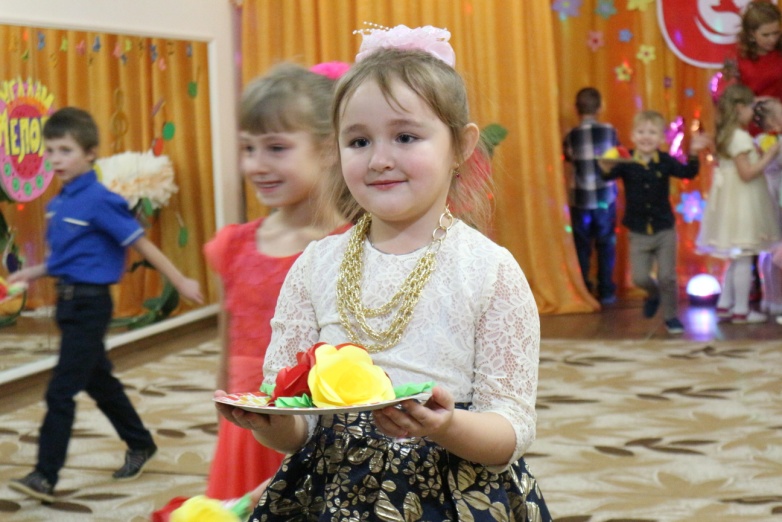 